Souhlas s vykonáním individuální odborné praxe Jméno, příjmení žáka/studenta:.....................................................................................................datum narození: ............................................................................................................................trvale bytem: ................................................................................................................................  třída/studijní skupina: ...................................................................................................................obor vzdělání (název): .................................................................................................................Název organizace: ......................................................................................................................přesná adresa:  .................................................................................................................................................................................................................................................................................ředitel organizace (jednatel, oprávněná osoba): ..................................................................... (titul, jméno, příjmení)odborná praxe bude vykonána na pracovišti (oddělení):    ......................................................................................................................................................kontaktní osoba (koordinátor): ....................................................................................................telefon: .........................................................................................................................................termín konání individuální odborné praxe: ..................................................................................den praxe: .....................................................................................................................................pracovní doba žáka/studenta: .......................................................................................................Souhlasím s vykonáním individuální odborné praxe výše uvedeného žáka/studenta na našem pracovišti. Na základě tohoto souhlasu bude školou vypracována Smlouva o zabezpečení odborné praxe.                                                                                                          ředitel organizace                                                                                                                          (podpis, razítko)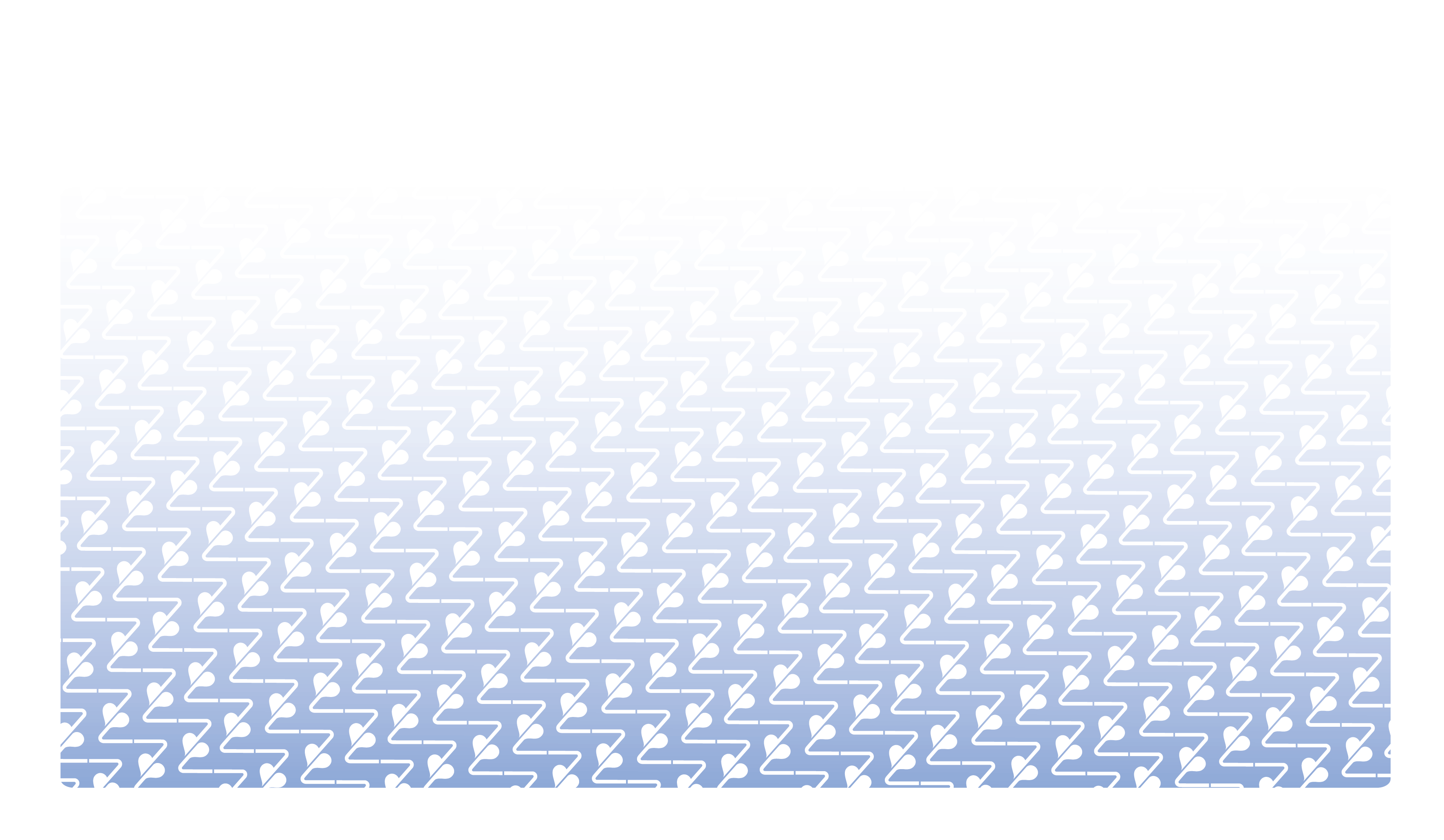 